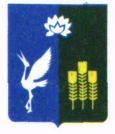 МУНИЦИПАЛЬНЫЙ КОМИТЕТПРОХОРСКОГО СЕЛЬСКОГО ПОСЕЛЕНИЯСПАССКОГО МУНИЦИПАЛЬНОГО  РАЙОНАРЕШЕНИЕ 27.06.2014 г.			                  с.Прохоры                                              № 65Об утверждении схемы избирательных округов для проведения выборов депутатов муниципального комитета Прохорского сельского поселенияНа основании п.10 ст. 16 Федерального закона от 02.10.2012 №157-ФЗ «Об основных гарантиях избирательных прав и права на участие в референдуме граждан Российской Федерации», руководствуясь Уставом Прохорского сельского поселения, муниципальный комитет Прохорского сельского поселенияРЕШИЛ:Утвердить схему избирательных округов для проведения выборов депутатов муниципального комитета Прохорского сельского поселения.Настоящее решение вступает в силу со дня его официального опубликования (обнародования) на официальном сайте Прохорского сельского поселения или в газете «Родное  село».Глава Прохорского сельского поселения                                      В. М. ПрохоровПриложение 1                                                                к решению муниципального комитета                                                                        Прохорского сельского поселения                            № 65   от 27.06.2014Схема избирательных округов для проведения выборов депутатовмуниципального комитета Прохорского сельского поселения.Прохорское сельское поселение – 1441 избиратель, замещается 10 мандатов. В соответствии со ст.14 п.8 избирательного кодекса Приморского края образуется один десятимандатный избирательный округ:с.Прохоры- 839 избирателейс.Малые ключи-164 избирателяс.Новинка – 217избирателяс.Кнорринг 73+148в/ч 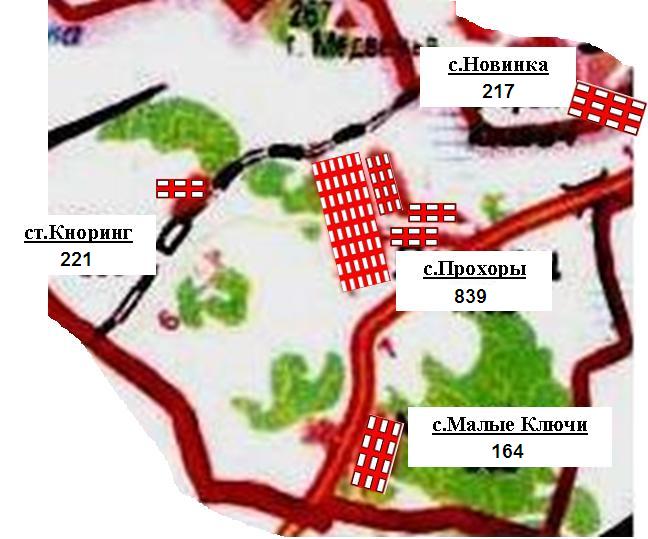 